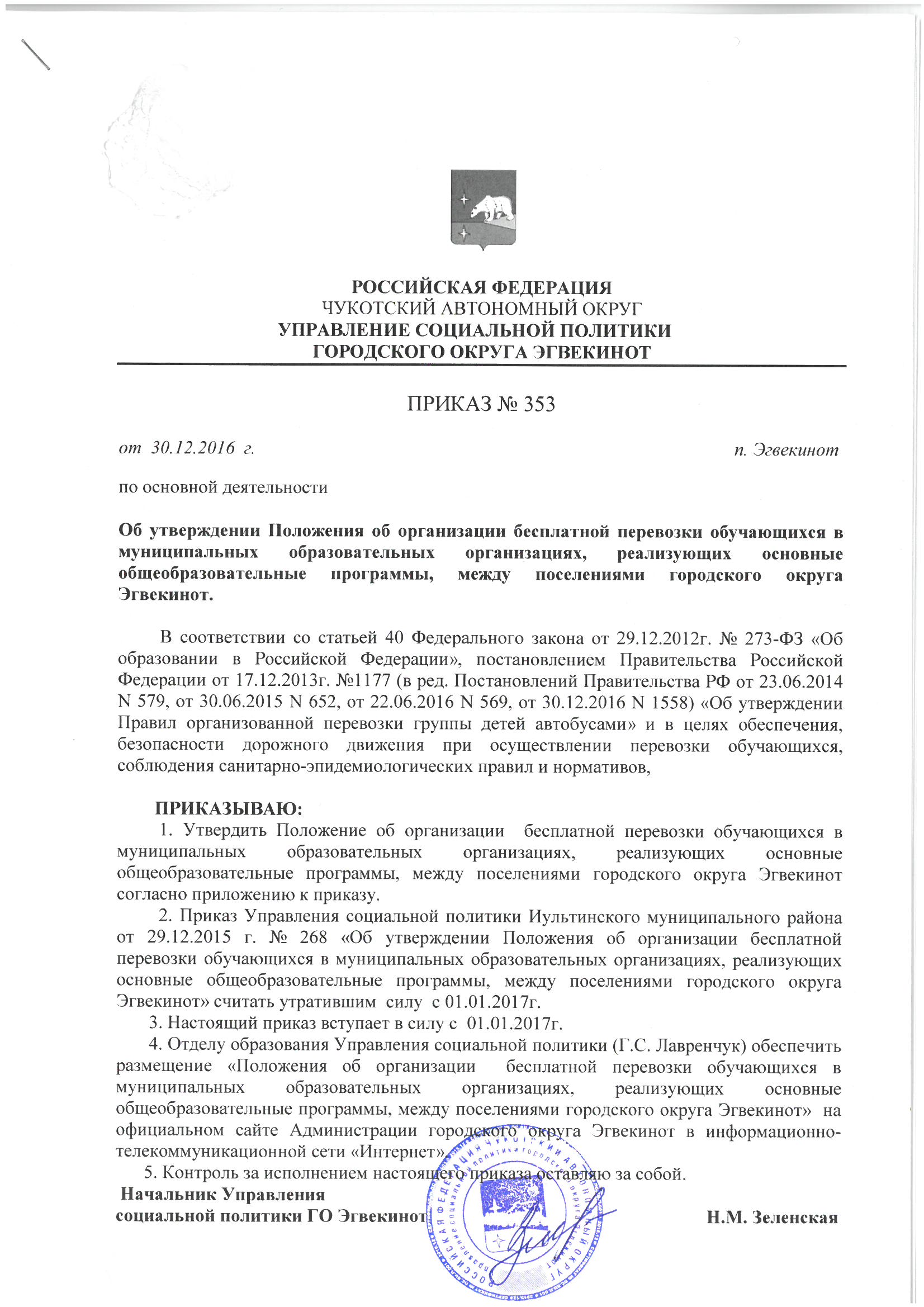 Приложение к приказуУправления социальной политикигородского округа Эгвекинотот 30.12.2016г. № 353ПОЛОЖЕНИЕ
ОБ ОРГАНИЗАЦИИ БЕСПЛАТНОЙ ПЕРЕВОЗКИ ОБУЧАЮЩИХСЯВ МУНИЦИПАЛЬНЫХ ОБРАЗОВАТЕЛЬНЫХ ОРГАНИЗАЦИЯХ, РЕАЛИЗУЮЩИХ ОСНОВНЫЕ ОБЩЕОБРАЗОВАТЕЛЬНЫЕ ПРОГРАММЫ, МЕЖДУ ПОСЕЛЕНИЯМИ ГОРОДСКОГО ОКРУГА ЭГВЕКИНОТ1. Общие положения1.1. Настоящее Положение об организации бесплатной перевозки обучающихся в муниципальных образовательных организациях, реализующих основные общеобразовательные программы, (далее – Положение) определяет порядок организации перевозки обучающихся в муниципальных образовательных организациях, реализующих основные общеобразовательные программы, между поселениями на территории городского округа Эгвекинот к местам проведения учебных занятий, конкурсов, олимпиад, туристско-экскурсионных, спортивных и иных культурно-массовых мероприятий, а также обратно к местам проживания обучающихся (далее - подвоз обучающихся).1.2. Настоящее Положение разработано с целью обеспечения прав и законных интересов обучающихся и их родителей, повышения безопасности дорожного движения при осуществлении перевозки обучающихся, соблюдения санитарно-эпидемиологических правил и нормативов.1.3. Организация перевозки обучающихся осуществляется в соответствии с Федеральным законом от 29.12.2012 № 273-ФЗ «Об образовании в Российской Федерации», Федеральным законом от 10.12.1995 N 196-ФЗ  "О безопасности дорожного движения" постановлением Правительства Российской Федерации от 17.12.2013 № 1177(в ред. Постановлений Правительства РФ от 23.06.2014 N 579, от 30.06.2015 N 652, от 22.06.2016 N 569, от 30.12.2016 N 1558)«Об утверждении правил организованной перевозки группы детей автобусами», постановлением Главного государственного санитарного врача Российской Федерации от 29 декабря 2010 г. N 189 "Об утверждении СанПиН 2.4.2.2821-10 "Санитарно-эпидемиологические требования к условиям и организации обучения в общеобразовательных учреждениях", Правилами дорожного движения Российской Федерации, утвержденными постановлением Совета Министров - Правительства Российской Федерации от 23 октября 1993 г. N 1090 "О правилах дорожного движения»(в ред. Постановлений Правительства РФ от08.01.1996 N 3, от 31.10.1998 N 1272, от 21.04.2000 N 370, от 24.01.2001 N 67, от 28.06.2002 N 472, от 07.05.2003 N 265, от 25.09.2003 N 595, от 14.12.2005 N 767, от 28.02.2006 N 109, от 16.02.2008 N 84, от 19.04.2008 N 287, от 29.12.2008 N 1041, от 10.05.2010 N 316, от 06.10.2011 N 824, от 23.12.2011 N 1113, от 28.03.2012 N 254, от 12.11.2012 N 1156, от 21.01.2013 N 20, от 30.01.2013 N 64, от 05.06.2013 N 476, от 23.07.2013 N 621, от 04.10.2013 N 881, от 17.12.2013 N 1176, от 22.03.2014 N 221, от 17.05.2014 N 455, от 30.07.2014 N 714, от 06.09.2014 N 907, от 24.10.2014 N 1097, от 14.11.2014 N 1197, от 19.12.2014 N 1423, от 02.04.2015 N 315, от 30.06.2015 N 652, от 02.11.2015 N 1184, от 21.01.2016 N 23, от 30.05.2016 N 477, от 20.07.2016 N 700, от 23.07.2016 N 715, от 10.09.2016 N 904 ) иными действующими нормативными правовыми актами Российской Федерации по обеспечению безопасности дорожного движения, перевозок пассажиров автобусами, настоящим положением. 1.4. Требования настоящего Положения обязательны для всех муниципальных общеобразовательных организаций городского округа Эгвекинот, осуществляющих перевозку обучающихся.2.  Транспортное обеспечение       2.1. Транспортное обеспечение предусмотрено для обучающихся муниципальных образовательных организаций, реализующих основные общеобразовательные программы в соответствии со ст. 40  Федерального закона «Об  образовании в Российской федерации».         Транспортное обеспечение обучающихся включает в себя организацию их бесплатной перевозки до образовательных организаций и обратно, а также предоставление в соответствии с законодательством Российской Федерации мер социальной поддержки при проезде на общественном транспорте.Организация бесплатной перевозки обучающихся в  муниципальных образовательных организациях, реализующих основные общеобразовательные программы, между поселениями осуществляется учредителями соответствующих образовательных организаций.            Транспортное обеспечение обучающихся на территории городского округа Эгвекинотмежду  поселениями  может быть организовано воздушным и наземным транспортом.          Транспортное обеспечение школьников, в период обучения, в пределах поселка Эгвекинота, осуществляется общественным транспортом.2.2. Образовательные организации могут самостоятельно осуществлять перевозку обучающихся собственным транспортом или заключить муниципальный контракт на организацию перевозки детей с автотранспортными и авиатранспортными организациями.2.3. Организация бесплатной перевозки детей (далее транспортное обслуживание) обучающихся осуществляется в соответствии с Правилами организованной перевозки группы детей автобусами (далее Правила) и касаются только организованной перевозки, то есть перевозки восьми и более детей в автобусе, не относящемся к маршрутному транспортному средству. Если группа детей следует к месту назначения в общественном транспорте или если она состоит из семи человек и менее, то требования данных Правил на нее не распространяются.2.4. Автотранспортная организация (далее Перевозчик) должна иметь  лицензию на данный вид деятельности и лицензионную карточку на ТС (исключение составляют случаи, когда перевозки осуществляются для обеспечения собственных нужд). Если организация имеет собственный автобус, то на него также распространяются требования всех нормативных документов, касающиеся обеспечения безопасности перевозок. В случае отсутствия таких возможностей автобус должен базироваться и обслуживаться у перевозчика, который имеет возможность обеспечивать выполнение всех необходимых требований по обеспечению безопасности перевозок.2.5. Для осуществления организованной перевозки группы детей необходимо наличие следующих документов:а) договора фрахтования;б) сведений о сопровождающем медработнике;в) решения о назначении сопровождения автобусов транспортом ГИБДД или уведомления об отсутствии необходимости сопровождения;г) списка пищевых продуктов;д) списка детей и сопровождающих;е) сведений о водителе (водителях);ж) утвержденного порядка посадки детей в автобус;з) графика движения автобуса.     2.6.Согласно п. 2 ст. 18Устава автотранспорта договор фрахтования должен включать следующие сведения:- информацию о фрахтовщике и фрахтователе;- тип предоставляемого ТС (при необходимости - количество ТС);- маршрут и место подачи ТС;- определенный или неопределенный круг лиц, для перевозки которых предоставляется ТС;- сроки выполнения перевозки;- размер платы за пользование ТС;- порядок допуска пассажиров для посадки в ТС, установленный с учетом требований, предусмотренных правилами перевозок пассажиров (в случае если ТС предоставляется для перевозки определенного круга лиц).По желанию сторон договор фрахтования может включать в себя также иные сведения и условия.Договор фрахтования может быть в форме заказа - наряда на предоставление ТС для перевозки пассажиров и багажа, оформляемого фрахтовщиком. В этом случае заказ-наряд должен содержать следующие обязательные реквизиты:1) наименование документа и дату его оформления (число, месяц и год);2) наименование, адрес, номер телефона и ИНН фрахтователя, а если фрахтователем является физическое лицо - фамилию, инициалы, паспортные данные, адрес и номер телефона фрахтователя;3) наименование, адрес, номер телефона и ИНН фрахтовщика;4) марку транспортного средства и его государственный регистрационный знак;5) фамилии и инициалы водителей;6) адрес пункта подачи транспортного средства, дату и время подачи транспортного средства в этот пункт;7) наименования конечного и промежуточных пунктов маршрута, в которых предполагается остановка транспортного средства в пути следования;8) стоимость пользования предоставленным транспортным средством в рублях и копейках;9) должность, фамилию, инициалы и подпись лица, уполномоченного на проведение расчетов за пользование предоставленным транспортным средством;10) часы и минуты прибытия транспортного средства в пункт подачи;11) часы и минуты убытия транспортного средства после завершения перевозки;12) количество перевезенных пассажиров;13) должность, фамилию, инициалы и подпись фрахтователя или уполномоченного им лица, удостоверяющего выполнение заказа-наряда.         2.7. Оригиналы документов, указанных в пункте 2.5, хранятся в образовательной организации или фрахтовщиком и фрахтователем (если такая перевозка осуществлялась по договору фрахтования) в течение 3 лет после осуществления каждой организованной перевозки группы детей.2.8.Директор  образовательной организации или должностное лицо, ответственное за обеспечение безопасности дорожного движения, а при организованной перевозке группы детей по договору фрахтования - фрахтователь обеспечивает наличие и передачу не позднее чем за 1 рабочий день до начала перевозки ответственному (старшему ответственному) за организованную перевозку группы детей копий документов, предусмотренных  пунктом 2.5.       2.9.Директор образовательной организации или должностное лицо, ответственное за обеспечение безопасности дорожного движения, а при организованной перевозке группы детей по договору фрахтования - фрахтовщик:за 2 рабочих дня до организованной перевозки группы детей обеспечивает передачу водителю (водителям) копии договора фрахтования, а также утвержденных директором образовательной организации или уполномоченным лицом фрахтовщика копии графика движения и схемы маршрута - в случае организованной перевозки группы детей по договору фрахтования;   при осуществлении перевозки 2 и более автобусами каждому водителю также передаются копия документа, предусмотренного пунктом  2.5. (для автобуса, которым он управляет), и сведения о нумерации автобусов при движении.        2.10.Директор образовательной организации, а при организованной перевозке группы детей по договору фрахтования - фрахтователь или фрахтовщик (по взаимной договоренности) обеспечивают в установленном Министерством внутренних дел Российской Федерации порядке подачу уведомления об организованной перевозке группы детей в подразделение Госавтоинспекции в случае, если организованная перевозка группы детей осуществляется одним или двумя автобусами, или заявки на сопровождение автомобилями подразделения Госавтоинспекции транспортных колонн в случае, если указанная перевозка осуществляется в составе не менее 3 автобусов.Порядок подачи заявки на сопровождение предусмотрен Постановлением Правительства РФ от 17.01.2007  N 20"Об утверждении Положения о сопровождении транспортных средств автомобилями Государственной инспекции безопасности дорожного движения Министерства внутренних дел РФ и военной автомобильной инспекции" и Приказом МВД России от 31.08.2007 N 767 "Вопросы организации сопровождения транспортных средств патрульными автомобилями Госавтоинспекции".3. Требования к транспортному средству          Если образовательная  организация имеет собственный автобус, то на него распространяются требования всех нормативных документов, касающиеся обеспечения безопасности перевозок. В случае когда указанные требования по определенным причинам не могут быть исполнены (например, нет денег на текущий ремонт или оснащение ТС необходимыми приборами), перевозка детей на данном ТС невозможна.В соответствии с постановление Правительства РФ от 30.06.2015 N 652 "О внесении изменений в некоторые акты Правительства Российской Федерации в части совершенствования правил организованной перевозки группы детейавтобусами"          Транспортные средства, перевозящие детей, обязаны быть оснащенытахографом, а также аппаратурой спутниковой навигации ГЛОНАСС или ГЛОНАСС/GPS.Кроме приборов контроля, каждый автобус должен быть оборудован:- двумя легкосъемными огнетушителями емкостью не менее 2 л каждый (один в кабине водителя, другой в пассажирском салоне автобуса);- опознавательными знаками "Перевозка детей";- двумя аптечками первой помощи (автомобильными);- двумя противооткатными упорами;- знаком аварийной остановки;- при следовании в колонне - информационной табличкой с указанием места автобуса в колонне (устанавливается на лобовом стекле автобуса справа по ходу движения).За состояние экипировки автобуса отвечают его владелец и водитель. В целях обеспечения безопасности организатор может потребовать, чтобы автобус перед поездкой был предъявлен для внеочередной проверки технического состояния в ГАИ (п. 8 разд. 1 Рекомендаций). Спереди и сзади автобуса, перевозящего детей, должны быть установлены квадратные опознавательные знаки желтого цвета с каймой красного цвета, с черным изображением символа дорожного знака 1.21 "Дети".4. Требования к организации перевозки4.1.Исполнители организованной перевозки групп детей обязаны выполнять все установленные нормативными правовыми актами требования по допуску водителей и транспортных средств к участию в дорожном движении, требования к режиму труда и отдыха водителей.4.2 Юридические лица и индивидуальные предприниматели, осуществляющие на территории Российской Федерации деятельность, связанную с эксплуатацией транспортных средств, обязаны:соблюдать правила обеспечения безопасности перевозок пассажиров и грузов автомобильным транспортом и городским наземным электрическим транспортом;организовывать работу водителей в соответствии с требованиями, обеспечивающими безопасность дорожного движения;соблюдать установленный законодательством Российской Федерации режим труда и отдыха водителей ;организовывать проведение обязательных медицинских осмотров (предварительные, периодические (не реже одного раза в два года), предрейсовые и послерейсовые медицинские осмотры) и мероприятий по совершенствованию водителями транспортных средств навыков оказания первой помощи пострадавшим в дорожно-транспортных происшествиях;обеспечивать соответствие технического состояния транспортных средств требованиям безопасности дорожного движения и не допускать транспортные средства к эксплуатации при наличии у них неисправностей, угрожающих безопасности дорожного движения;организовывать и проводить предрейсовый контроль технического состояния транспортных средств;обеспечивать исполнение установленной федеральным законом обязанности по страхованию гражданской ответственности владельцев транспортных средств;оснащать транспортные средства техническими средствами контроля, обеспечивающими непрерывную, некорректируемую регистрацию информации о скорости и маршруте движения транспортных средств, о режиме труда и отдыха водителей транспортных средств (далее - тахографы).Юридическим лицам и индивидуальным предпринимателям запрещается:в какой бы то ни было форме понуждать водителей транспортных средств к нарушению ими требований безопасности дорожного движения или поощрять за такое нарушение.         4.3.К управлению автобусами, осуществляющими организованную перевозку группы детей, допускаются водители, соответствующие следующим требованиям:
имеющие стаж работы в качестве водителя транспортного средства категории "D" не менее одного года из последних 3 календарных лет;не совершавшие административные правонарушения в области дорожного движения, за которые предусмотрено административное наказание в виде лишения права управления транспортным средством либо административный арест, в течение последнего года;прошедшие предрейсовый инструктаж по безопасности перевозки детей в соответствии с правилами обеспечения безопасности перевозок пассажиров и грузов автомобильным транспортом и городским наземным электрическим транспортом, утвержденными Министерством транспорта Российской Федерации;прошедшие предрейсовый медицинский осмотр в порядке, установленном Министерством здравоохранения Российской Федерации.      4.4.Перевозка детей при экскурсионных и туристических поездках осуществляется в светлое время суток. В ночное время (с 23 часов до 6 часов) допускается организованная перевозка группы детей к железнодорожным вокзалам, аэропортам и от них, завершение организованной перевозки группы детей (доставка до конечного пункта назначения, определенного графиком движения, или до места ночлега) при незапланированном отклонении от графика движения (при задержке в пути), а также организованная перевозка группы детей, осуществляемая на основании правовых актов высших исполнительных органов государственной власти субъектов Российской Федерации. При этом после 23 часов расстояние перевозки не должно превышать 100 километров.Перевозка детей автобусом осуществляется только с включенным ближним светом фар. Перевозка детей запрещается, когда дорожные или метеорологические условия представляют угрозу безопасности перевозки. Если поездка длительная, то организаторы обязаны позаботиться о создании условий для полноценного отдыха (в гостиницах, кемпингах и т.п.) водителей и пассажиров не менее 8 часов после 16 часов движения.При неблагоприятном изменении дорожных условий (ограничение движения, появление временных препятствий и др.) и (или) иных значимых обстоятельствах время отправления может быть перенесено. В данном случае лица, назначенные организатором поездки, обязаны своевременно проинформировать родителей, сопровождающих, медицинского работника, представителей Госавтоинспекции об этом (п. 13 Правил перевозки детей).      4.5.При организованной перевозке группы детей в междугородном сообщении организованной транспортной колонной в течение более 12 часов согласно графику движения директор образовательной организации, а при организованной перевозке группы детей по договору фрахтования - фрахтователь или фрахтовщик (по взаимной договоренности) обеспечивает сопровождение такой группы детей медицинским работником.     4.6.При неблагоприятном изменении дорожных условий (ограничение движения, появление временных препятствий и др.) и (или) иных обстоятельствах, влекущих изменение времени отправления, директор образовательной организации, а при организованной перевозке группы детей по договору фрахтования - фрахтователь или фрахтовщик (по взаимной договоренности) обеспечивает принятие мер по своевременному оповещению родителей (законных представителей) детей, сопровождающих, медицинского работника (при наличии медицинского сопровождения) и соответствующее подразделение Госавтоинспекции (при сопровождении автомобилем (автомобилями) подразделения Госавтоинспекции).      4.7.Директор образовательной организации, а при организованной перевозке группы детей по договору фрахтования - фрахтователь обеспечивает назначение в каждый автобус, осуществляющий перевозку детей, сопровождающих, которые сопровождают детей при перевозке до места назначения.        4.8.Количество сопровождающих на 1 автобус назначается из расчета их нахождения у каждой двери автобуса, при этом один из сопровождающих является ответственным за организованную перевозку группы детей по соответствующему автобусу и осуществляет координацию действий водителя (водителей) и других сопровождающих в указанном автобусе.       4.9.В случае если для осуществления организованной перевозки группы детей используется 2 и более автобуса, директор образовательной, а при организованной перевозке группы детей по договору фрахтования - фрахтователь назначает старшего ответственного за организованную перевозку группы детей и координацию действий водителей и ответственных по автобусам, осуществляющим такую перевозку.     4.10.Нумерация автобусов при движении присваивается директором образовательной организации, а при организованной перевозке группы детей по договору фрахтования - фрахтовщиком и передается фрахтователю не позднее, чем за 2 рабочих дня до начала такой перевозки для подготовки списка детей.4.11.Медицинский работник и старший ответственный за организованную перевозку группы детей должны находиться в автобусе, замыкающем колонну.4.12.В случае нахождения детей в пути следования согласно графику движения более 3 часов в каждом автобусе директор образовательной организации, а при организованной перевозке группы детей по договору фрахтования - фрахтователь или фрахтовщик (по взаимной договоренности) обеспечивает наличие наборов пищевых продуктов (сухих пайков, бутилированной воды) из ассортимента, установленного Федеральной службой по надзору в сфере защиты прав потребителей и благополучия человека или ее территориальным управлением.         4.13.При организованной перевозке группы детей автобусами запрещено допускать в автобус и (или) перевозить в нем лиц, не включенных в списки, кроме назначенного медицинского работника. Указанный запрет не распространяется на случаи, установленные федеральными законами.        4.15.Ответственность за жизнь, безопасность детей и соблюдение указанных требований к организованной перевозке группы детей автобусами несут директор образовательной организации, должностное лицо, назначенное ответственным за организованную перевозку детей, водитель, фрахтовщик в установленном законодательствомпорядке.        4.16. Скорость движения автобуса выбирается водителем (а при сопровождении колонны патрульными автомобилями Госавтоинспекции - старшим наряда сопровождения) в зависимости от дорожных, метеорологических и других условий, но при этом не должна превышать 60 км/час.        4.17. В пути следования остановка автобуса(ов) может производиться только на специальных площадках, а при их отсутствии - за пределами дороги, чтобы исключить внезапный выход ребенка (детей) на дорогу.        4.18. При вынужденной остановке автобуса, вызванной технической неисправностью, водитель должен остановить автобус так, чтобы не создавать помех для движения других транспортных средств, включить аварийную сигнализацию и выставить позади автобуса знак аварийной остановки, на расстоянии не менее 15 метров от автобуса в населенном пункте и 30 метров - вне населенного пункта. Первым из автобуса выходит сопровождающий и, располагаясь у передней части автобуса, руководит высадкой детей.     4.19. В случае получения ребенком в пути следования травмы, наступления внезапного заболевания, кровотечения, обморока и пр. водитель автобуса обязан немедленно принять меры по доставке ребенка в ближайший медицинский пункт (учреждение, больницу) для оказания ребенку квалифицированной медицинской помощи.      4.20. Водителю автобуса при перевозке детей запрещается:- перевозить в салоне автобуса, в котором находятся дети, любой груз, багаж или инвентарь, кроме ручной клади и личных вещей детей;- при следовании в автомобильной колонне производить обгон впереди идущего автобуса;- выходить из салона автобуса при наличии детей в автобусе, в том числе при посадке и высадке детей;- осуществлять движение автобуса задним ходом.       4.21. В пути следования водитель обязан строго выполнять Правила дорожного движения, плавно трогаться с места, выдерживать дистанцию между впереди идущим автотранспортным средством, без необходимости резко не тормозить, принимать меры предосторожности, быть внимательным к окружающей обстановке.      4.22. По прибытии к пункту высадки детей из автобуса водитель должен осмотреть салон автобуса. При обнаружении в салоне личных вещей детей передать их сопровождающему.      4.23. При наличии каких-либо замечаний (недостатков) по организации дорожного движения, в состоянии автомобильных дорог, улиц, железнодорожных переездов, паромных переправ, их обустройства, угрожающих безопасности дорожного движения, водитель обязан сообщить диспетчеру Исполнителя.4.24.Туристско-экскурсионные и разовые перевозки детей, входящие в план работы образовательной организации и способствующие реализации образовательной программы, организуются только при наличии письменного разрешения Управления социальной политики городского округа Эгвекинот.5. Финансирование  транспортного обеспечения         5.1. Обучающиеся, воспитанники образовательных организаций и сопровождающие их лица пользуются правом бесплатного проезда  на транспортном средстве к местам проведения учебных занятий, конкурсов, олимпиад, туристско-экскурсионных, спортивных и иных культурно-массовых мероприятий, а также обратно к местам их проживания.      5.2. Финансирование  транспортного обеспечения (перевозки) обучающихся в рамках реализации основных образовательных программ  осуществляется за счет средств бюджета городского округа Эгвекинот в целях обеспечения конституционных гарантий доступности образования.        5.3. Финансовые средства на обеспечение транспортного обслуживания закладываются   в планы ФХД соответствующих образовательных организаций.      5.4.  Транспортное обеспечение школьников, в период обучения, в пределах поселка Эгвекинота, осуществляется общественным транспортом на безвозмездной основе.